Мои права10 октября в рамках месячника по праву состоялась правовая игра среди 6-7 классов «Мои права». Игра подготовлена и проведена  учителем истории и обществознания Двойных Натальей Ивановной совместно с Мальцевой Татьяной Михайловной, заведующей МБУК «Библиотека Сергинского сельского поселения».В ходе игры команды разгадывали ребусы, анаграммы, решали ситуационные задачи, определяли нарушение моральных и правовых норм, отгадывали «правовые» профессии.    Игра носила практически направленный характер Опыт, приобретенный в ходе игры, обучающиеся могут использовать в своей жизни. Детям игра понравилась. Предполагается провести подобное мероприятие и среди обучающихся 8-11 классов, ведь правовая культура обучающихся – один из важнейших элементов образования.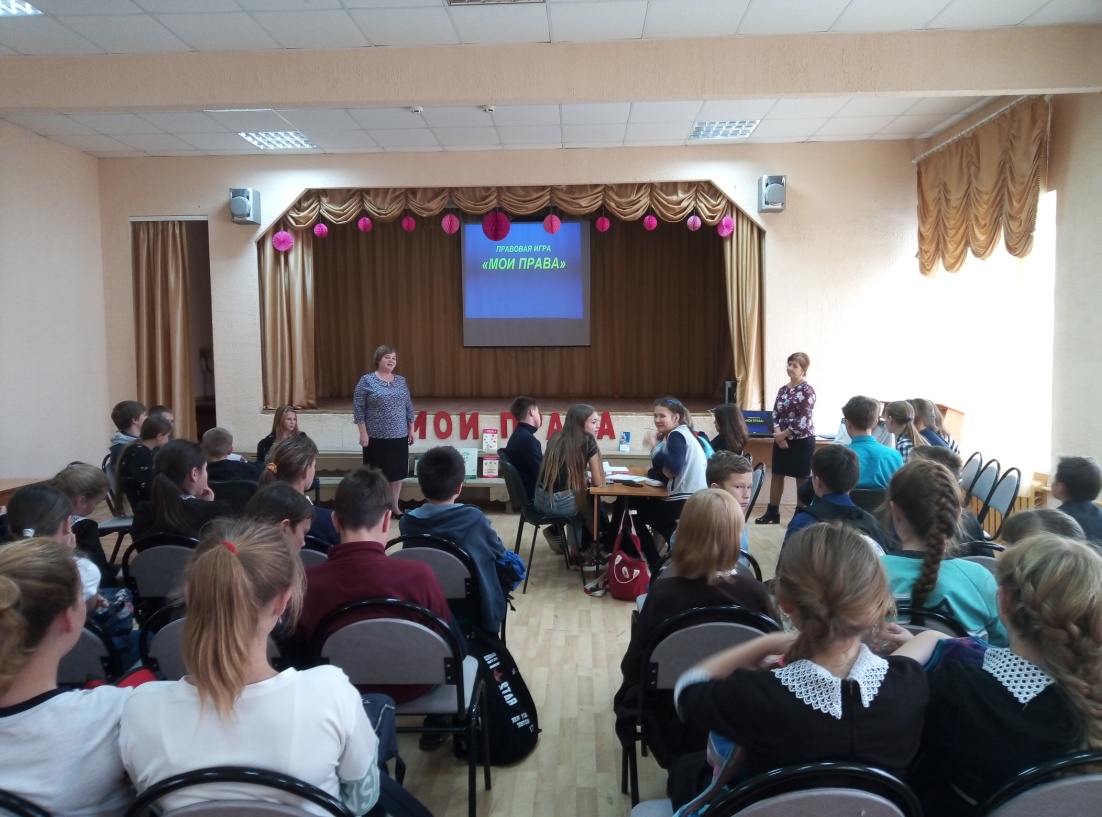 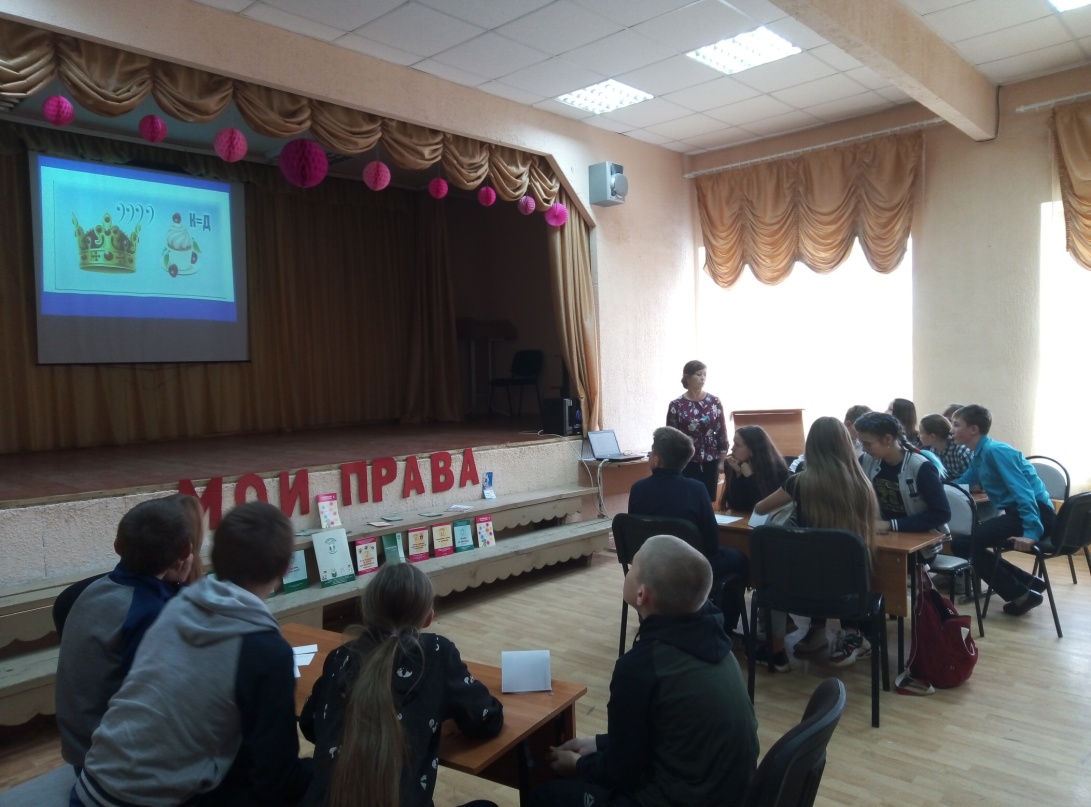 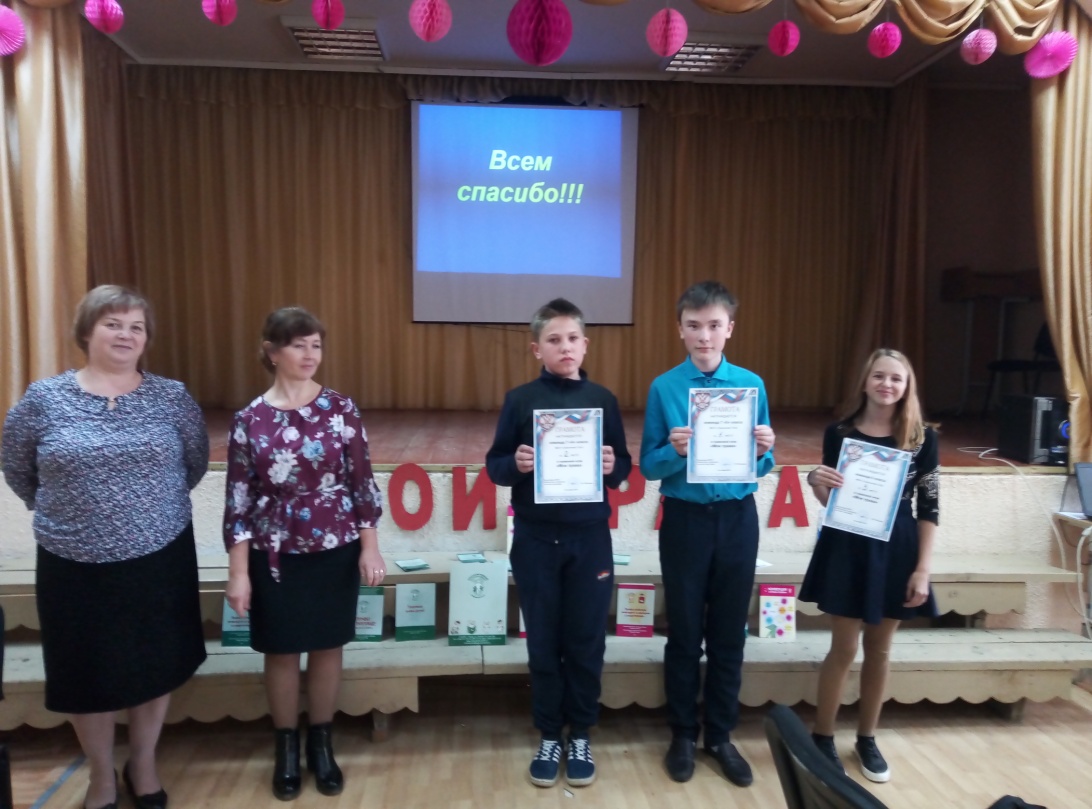 Итог игры:1 место  - команда «Жизненные ценности», 7 «б» класс2 место  - команда «Антинасилие»,7 «а» класс3 место  - команда «Правоешки», 6 классДвойных Наталья Ивановна, учитель истории и обществознанияМБОУ «Сергинская СОШ»